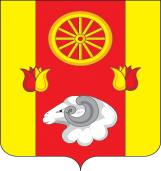 РОССИЙСКАЯ ФЕДЕРАЦИЯ
РОСТОВСКАЯ ОБЛАСТЬ РЕМОНТНЕНСКИЙ РАЙОНМУНИЦИПАЛЬНОЕ ОБРАЗОВАНИЕ«ПЕРВОМАЙСКОЕ СЕЛЬСКОЕ ПОСЕЛЕНИЕ»АДМИНИСТРАЦИЯ  ПЕРВОМАЙСКОГО СЕЛЬСКОГО ПОСЕЛЕНИЯПОСТАНОВЛЕНИЕот  20.04.2017  года                                 № 19	с. ПервомайскоеОб утверждении Программы оптимизации расходов 
бюджета Первомайского сельского поселенияРемонтненского района на 2017 – 2019 годыВ целях исполнения подпункта 2.1.2 пункта 2.1 Соглашения между Министерством финансов Ростовской области и Администрацией Первомайского сельского поселения  о предоставлении дотации на выравнивание бюджетной обеспеченности поселений из областного бюджета бюджету Первомайского сельского поселения от 27.02.2017 № 32/7:1. Утвердить Программу оптимизации расходов местного бюджета 
на 2017 – 2019 годы согласно приложению № 1 к настоящему распоряжению. 2. Главным распорядителям средств местного бюджета не устанавливать с 2017 года расходные обязательства, не связанные с решением вопросов, отнесенных Конституцией Российской Федерации и федеральными законами 
к полномочиям органов местного самоуправления.3. Установить на 2017 – 2019 годы запрет на увеличение численности государственных служащих Ростовской области.4. Главным распорядителям средств местного бюджета представлять 
в финансовый отдел Администрации Ремонтненского района ежегодно, не позднее 15 января года, следующего за отчетным, отчет о Программе оптимизации расходов местного бюджета на 2017 – 2019 годы по форме согласно приложению № 2 к настоящему постановлению.5. Настоящее распоряжение вступает в силу со дня его официального опубликования и распространяется на правоотношения, возникшие с 1 января 2017 г.6. Контроль за исполнением настоящего постановления возложить 
на начальника сектора экономики и финансов Матыченко А.В.Глава администрации Первомайского сельского поселения                                                                                                    В.Ф. ШептухинПостановление вносит:сектор экономики и финансов       Приложение № 1 к постановлениюАдминистрации Первомайского сельского поселения от 20.04.2017 № 19ПРОГРАММА 
оптимизации расходов местного бюджета на 2017 – 2019 годы* Показатель финансовой оценки устанавливается нарастающим итогом к данным 2016 года.** Органы местного самоуправления, участвующие в реализации мероприятий по согласованию.*** Финансовая оценка будет определена по итогам реализации пункта 2.5 настоящей Программы.Примечание.Х – показатель не заполняется.      Приложение № 2 к постановлениюАдминистрации Первомайского сельского поселения от 20.04.2017 № 19ОТЧЕТ о Программе оптимизации расходов местного бюджета на 2017 – 2019 годыза _______ год * Заполняется в соответствии с приложением № 1 к настоящему распоряжению.** Заполняется в случае отсутствия в приложении № 1 к настоящему распоряжению заполненных граф 5 – 7 «Финансовая оценка».*** Заполняется в случае неисполнения плановых значений финансовой оценки за отчетный год или невыполнения  мероприятия. № п/пНаименование мероприятияОтветственный исполнительСрок исполненияФинансовая оценка*
(тыс. рублей)Финансовая оценка*
(тыс. рублей)Финансовая оценка*
(тыс. рублей) № п/пНаименование мероприятияОтветственный исполнительСрок исполнения2017 год2018 год2019 год12345671.Муниципальная службаМуниципальная службаМуниципальная службаМуниципальная службаМуниципальная службаМуниципальная служба1.1.Проведение анализа дублирующих функций  органов местного самоуправления в целях дальнейшей оптимизации дублирующего функционала, включая сокращение численности работников соответствующих органов АдминистрацияПервомайского сельского поселенияпостоянно–––1.2.Соблюдение нормативов формирования расходов на оплату труда  муниципальных служащих и (или) содержание органов местного самоуправления. АдминистрацияПервомайского сельского поселенияпостоянно–––2.Оптимизация бюджетной сетиОптимизация бюджетной сетиОптимизация бюджетной сетиОптимизация бюджетной сетиОптимизация бюджетной сетиОптимизация бюджетной сети2.1.Непревышение значений целевых показателей заработной платы, установленных в планах изменений в отраслях культуры, в части использования показателя среднемесячного дохода от трудовой деятельности и обеспечения уровня номинальной заработной платы в среднем по отдельным категориям работников бюджетной сферы в размерах на уровне, достигнутом в отчетном году (в соответствии с постановлениями Правительства Ростовской области от 27.02.2013 № 93, от 28.02.2013 
№ 106, от 28.02.2013 № 107, от 25.04.2013 
№ 241)АдминистрацияПервомайского сельского поселенияежегодно––Х2.2.Соблюдение показателей оптимизации численности работников отдельных категорий бюджетной сферы в соответствии с утвержденными «дорожными картами»АдминистрацияПервомайского сельского поселенияежегодно––Х2.3.Анализ штатных расписаний муниципальных казенных учреждений Первомайского сельского поселения и, в случае необходимости, сокращение штатной численностиАдминистрацияПервомайского сельского поселенияежегодно–––3.Совершенствование системы закупок для государственных нуждСовершенствование системы закупок для государственных нуждСовершенствование системы закупок для государственных нуждСовершенствование системы закупок для государственных нуждСовершенствование системы закупок для государственных нуждСовершенствование системы закупок для государственных нужд3.1.Проработка механизма централизации закупок товаров, работ, услуг для муниципальных нужд Первомайского сельского поселения в целях повышения эффективности использования средств местного бюджета АдминистрацияПервомайского сельского поселениядекабрь 2017 г.–ХХ3.2.Обеспечение результативности претензионной работы в случае нарушения поставщиком (подрядчиком, исполнителем) условий муниципальных контрактовАдминистрацияПервомайского сельского поселенияпостоянно–––3.3.Обеспечение обоснованности формирования начальных (максимальных) цен контрактов,  заключаемых с единственными поставщиками,  включаемых в планы-графикиАдминистрацияПервомайского сельского поселенияпостоянно–––4.Оптимизация мер социальной поддержки Оптимизация мер социальной поддержки Оптимизация мер социальной поддержки Оптимизация мер социальной поддержки Оптимизация мер социальной поддержки Оптимизация мер социальной поддержки 4.1.Недопущение роста размера доплаты к пенсии неработающим лицам, замещавшим должности в органах местного самоуправления, выше темпов роста расходов на выплату заработной платы с начислениями работникам органов местного самоуправления.АдминистрацияПервомайского сельского поселения2017 – 2019 годы–––5.Планирование областного бюджетаПланирование областного бюджетаПланирование областного бюджетаПланирование областного бюджетаПланирование областного бюджетаПланирование областного бюджета5.1.Планирование местного бюджета в рамках муниципальных  программ Первомайского сельского поселенияАдминистрацияПервомайского сельского поселенияежегодно–––5.2.Внесение изменений в бюджетный прогноз Первомайского сельского поселения на период 2017–2028 годов в части приведения в соответствие с принятым местным законом об  бюджете Первомайского сельского поселения на очередной финансовый год и на плановый периодАдминистрацияПервомайского сельского поселенияI квартал 2018 г.,I квартал 2019 г.Х––5.3.Совершенствование методологии разработки 
и реализации муниципальных программ Первомайского сельского поселенияАдминистрацияПервомайского сельского поселенияежегодно–––6.Система внутреннего финансового контроля Система внутреннего финансового контроля Система внутреннего финансового контроля Система внутреннего финансового контроля Система внутреннего финансового контроля Система внутреннего финансового контроля 6.1.Повышение эффективности организации и ведения главными распорядителями бюджетных средств внутреннего финансового контроля с целью повышения экономности и результативности использования бюджетных средствАдминистрацияПервомайского сельского поселенияпостоянно–––6.2.Осуществление главными распорядителями бюджетных средств внутреннего финансового контроля в соответствии с методическими рекомендациями, утвержденными приказом Министерства финансов Российской Федерации от 07.09.2016 № 356АдминистрацияПервомайского сельского поселенияпостоянно–––№п/п Наименование мероприятия* Ответственныйисполнитель*Сроки исполнения Сроки исполнения Финансовая оценка*на ____ год (тыс. рублей)Полученный финансовый эффектза _____ год (тыс. рублей)Полу-ченный результат** Приме-чание***№п/п Наименование мероприятия* Ответственныйисполнитель*план* факт Финансовая оценка*на ____ год (тыс. рублей)Полученный финансовый эффектза _____ год (тыс. рублей)Полу-ченный результат** Приме-чание***1 2 34 5 6 7 89 